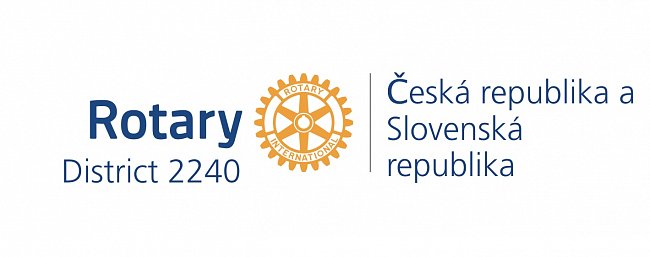 Zápis z 10. stretnutia RC Nitra  v rotariánskom roku 2020/2021 dňa 16. novembra  2020, stretnutie konané onlinePrítomní :  J. Dóczy, A. Havranová, D. Peskovičová, A. Tóth, M. Poništ, I. Košalko, D. Hetényi,  R. Plevka, L. GállHosstia : Adela Hromcová, Aneta KudláčováOspravedlnení : J. Stoklasa, Ľ. Holejšovský, L. Hetényi, K. Pieta, M. Svoreň, Kamil Lacko – Bartoš, V. Miklík, E. Oláh, L. Tatar,  M. Waldner, P. Szabo,  P. Galo,  G. Tuhý, I. Benca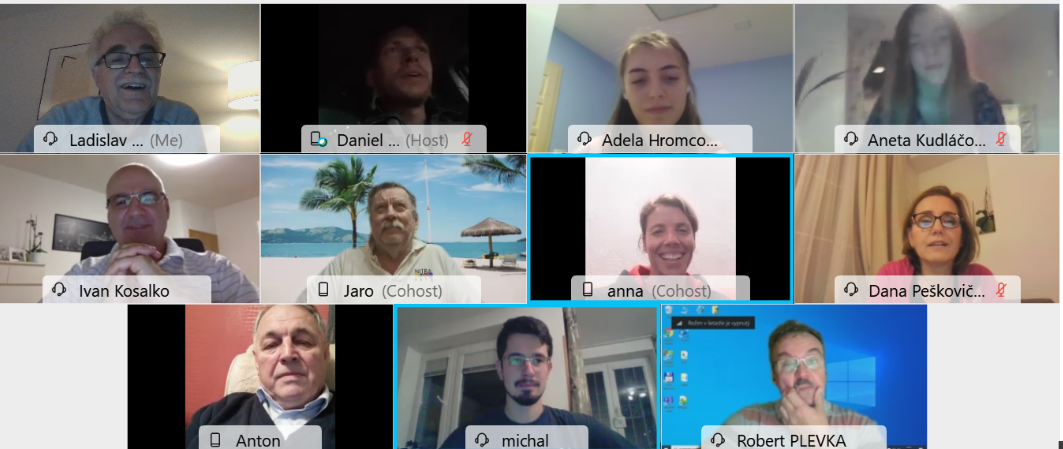 Stretnutie klubu otvoril a viedol J. Dóczy, prezident RC Nitra 2020/2021. V úvode Anka predstavila študentky, ktoré majú záujem vycestovať v rámci výmeny mládeže do zahraničia. Adela Hromcová, od januára do Talianska. Anetka Kudláčová do nemecky hovoriacich krajín v školskom roku 2021/2022. Predstavili sa a porozprávali o svojich štúdiách, voľnom čase, športových aktivitách, cestovaní. Po predstavení odpovedali na otázky členov klubu. Aké sú ciele, čo očakávajú od pobytov, či mali kontakt s výmennými študentmi, ktorí už absolvovali výmenný pobyt a podobne. Zúčastnia sa OM, ktorý bude online. Po predstavení študentiek sme porozprávali o tom ako sme prežívali obdobie 17. novembra 1989. Udalosti sme prežívali rôzne. Viacerí sme boli zamestnaní, niektorí boli študenti a školáci. Veci sa menili veľmi rýchle, inšpiratívna doba.  Michal bol v kočári. Jaro upozornil na blížiace sa voľby predstavenstva. Michal si organizuje výber činovníkov. Robo spomenul účasť na online konferencii petrohradského Rotary klubu. Dá sa pozrieť na YOU TUBE :  https://www.youtube.com/watch?v=dxx6JUki8Ao&ab_channel=RotarySPbInternationalGratulujeme Karolovi Pietovi k zajtrajších narodeninám, všetko najlepšie, veľa zdravia.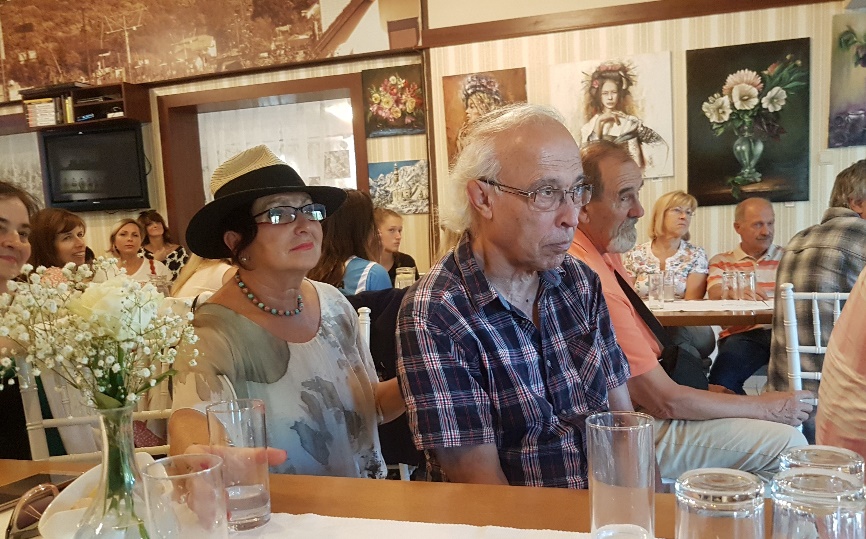 Organizácia osláv 25. výročia založenia klubu. Zakúpenie prezidentskej reťaze, cez oficiálneho distribútora. Pri príležitosti osláv 25. výročia založenia klubu bude potrebné doplnenie propagačných a identifikačných predmetov klubu :Insignie, reťaz pre prezidenta klubu, vygravírovať mená prezidentovoperatívne  objedať rúško Rotary, zabezpečí prezident klubuodznaky, zástavkyje potrebné pohľadať zástavu klubupripraviť aktualizáciu buletinu vydaného pri príležitosti 20. výročianávrhy na pozvánky pre bývalých členov, VIP pozvaných, bývalých výmenných študentovpodklady k bulletinu, námety, nápady, fotografie – zaslať prezidentovi klubuInformácie :Doplniť www stránku dištriktu 2240 o stretnutia a aktivity. Pripravované podujatia Oslavy 25. výročia založenia klubu sú odložené na jar budúceho roka. Termín sa upresní podľa vývoja pandemickej situácie.PETS bude v termíne 12. - 14.3.2021 v OlomouciDištriktná konferencia : 15. 5. 2021 v RožňaveJaroslav Dóczy, prezident Rotary club Nitra 2020/2021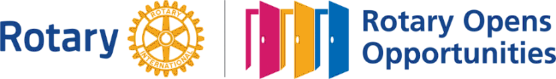 